ИнструкцияЭнергосберегающий бесщеточный мотор постоянного тока для промышленных швейных машинМодель: Aurora AU-100Технические параметры:Однофазный Напряжение 220V Частота 50/60 Гц Мощность 250 – 450 W Скорость 1600 – 4200 вращений в минуту Основные характеристикиВ сравнении с фрикционным мотором той же мощности, данный мотор может сберегать до 60-75% энергии, он эффективен и экономичен, мгновенное включение и отключение, нет потери энергии при холостом ходе. При использовании в течение 8-10 месяцев можно компенсировать стоимость мотора за счет энергосбережения. Привод бесщеточного мотора оснащен цифровой системой синхронизации, у мотора хорошие временные характеристики, он удобен, точен и надежен в использовании, обладает плавным ходом. При бесщеточном дизайне никакие внутренние компоненты не изнашиваются, поэтому нет необходимости менять мотор в течении длительного времени. По сравнению с фрикционным мотором, у данного мотора есть преимущество низкой скорости при высоком крутящем моменте. Низкий уровень шума, низкая температура перегрева. Регулируемый диапазон скорости вращения мотора от 1600 до 4200 вращений в минуту. Скорость можно устанавливать через каждые 200 вращений. Простая структура, небольшие размеры, легкий вес - всего 1/3 от веса фрикционного мотора той же мощности. Область примененияЭнергосберегающий бесщеточный мотор постоянного тока для промышленных швейных машин SCM9140A может использоваться вместо фрикционного мотора с максимальной мощностью 400 W. Используется при изготовлении одежды, обуви, изделий из кожи, чемоданов, игрушек и т.д.ВниманиеЧтобы избежать травм, при заправке нити отключайте электропитание машины, т.к. можно по неосторожности нажать на педаль швейной машины и включится мотор. После отключения электропитания машины не наступайте на педаль, пока не погаснет индикаторная лампочка. Запрещается вытаскивать штекер из розетки при работающем моторе, т.к. это может повредить систему контроля. Допускается использование 10А предохранителя. Гарантийное обслуживаниеНа мотор распространяется полгода гарантии со дня покупки. При возникновении каких-либо проблем с качеством товара, поставщик обязуется исправлять их бесплатно (покупатель должен представить доказательство покупки). Расходы по доставке несет покупатель. Если покупатель не может сам решить проблемы с качеством, пожалуйста, обращайтесь к нашим дилерам или напрямую в нашу компанию. Гарантия считается недействительной, если обнаруживаются: Любые повреждения или неисправности вследствие неправильного использования покупателем. Без согласия производителя, любые повреждения вследствие сборки, разборки и ремонта. Описание пользовательской панели управления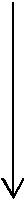 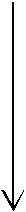 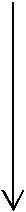 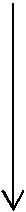 Кнопка скорости вращения Используется для изменения скорости вращения мотора. Скорость вращения мотора можно устанавливать от 1600 вр/мин до 4200 вр/мин. Скорость вращения устанавливается одновременным нажатием на кнопку скорости вращения и кнопку режима работы примерно на 5 секунд, пока на панели не загорится сигнальная лампочка, затем нажимайте на кнопку скорости вращения: каждое нажатие соответствует 200 вр/мин. Во время установки на панели высвечиваются первые две цифры, обозначающие скорость вращения. Например, 2000 вр/мин высвечиваются как 20.Кнопка режима работы Используется для выбора режима работы мотора. Данный мотор поддерживает два режима работы: Р1 и Р2. Режим Р1 используется при изготовлении одежды; режим Р2 применяется при изготовлении обуви, чемоданов и т.д. во время установки на панели высвечивается Р1 или Р2 в течение 5 секунд.Кнопка направления вращения Нажимая на эту кнопку более 5 секунд, можно изменить направление вращения мотора. После завершения установки на панели высветится направление по часовой стрелке или против часовой стрелки.При возникновении в моторе каких-либо поломок, система высвечивает на экране панели Код ошибки. Покупатель может самостоятельно изучить код и произвести ремонт.Коды ошибок на LED панели LED панельУстановкаУстановкаУстановкаУстановкаУстановкаУстановкаУстановкаскоростискоростискоростирежимарежиманаправлениянаправлениявращениявращениявращенияработыработывращениявращенияОписание поломкиОписание поломкиКод ошибкиАнализ поломки и ремонтПерегрузкаЕ1Мотор защищен от перегрузок.После  завершения  работы,  система  автоматическивернётся в нормальный режим работыПроблемысЕ3Ошибка  датчика  синхронизации  педали.  Проверьтепедальюплату и сигнальный провод.Ошибка связиЕ41.  Ослаблено соединение между платой и панелью– проверьте сигнальный провод.2.  Поломка   цифровой   контрольной   панели   –замените панель.